2021年1月浙江省选考政治模拟练习卷（一）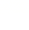 一、判断题（本大题共10小题，每小题1分，共10分。判断下列说法是否正确，正确的请将答题纸相应题号后的T涂黑，错误的请将答题纸相应题号后的F涂黑）1.提高商品的质量更易于实现其价值。2.商家利用追赶潮流的心理来推销自己的商品，使消费者产生求异心理。3.定期储蓄存入后不到期不得提前支取。4.人民参与国家政治生活，充分表达自己的意愿，是社会主义民主的具体体现。5.坚持和加强党的领导，体现在党和国家工作的各个方面、各个环节。6.文字是社会生活中最直观、最常见、最丰富的传媒。7.“上下同欲者胜”体现了中国人民伟大的团结精神。8.“水往低处流”是自然界的规律之一。9.“肯定和否定相互渗透，在一定意义上，肯定就是否定。”这是一种形而上学的观点。10.“文章合为时而著，歌诗合为事而作”，这是因为社会生活在本质上是实践。二、选择题Ⅰ（本大题共20小题，每小题2分，共40分。每小题列出的四个备选项中只有一个是符合题目要求的，不选、错选、多选均不得分）11.中国古代著名经济学家范蠡认为，应根据市场的供求关系来判断产品价值的涨落，即“论其有余和不足，则知贵贱。”从而提出了著名的商业规律：“一贵一贱，极而复反。”这一规律①提示生产经营者要把握好商品交易的最佳时机②说明商品价格与供求之间相互影响、相互制约③表明价值是价格的基础，商品价格由价值决定④揭示了价格波动在优化资源配置中的决定作用A.①②				B.①④				C.②③				D.③④12.为提振市场信心，J市政府决定于2020年5月开始分五轮发放总值3亿元消费券。消费券在各类线下商家通过支付宝结算时使用，但必须在申领成功后一周内使用，同一家店每天最多只能使用两张且需单张使用。这一举措旨在①促进商品流通，简化交易方式			②增加消费频次，扩大消费总量③鼓励超前消费，改善消费理念			④激发消费欲望，释放消费潜力A.①②				B.①③				C.②④				D.③④13.中共中央、国务院印发《关于全面加强新时代大中小学劳动教育的意见》，明确将劳动教育纳入中小学国家课程方案和职业院校、普通高等学校人才培养方案。这是基于①党和国家积极的就业政策				②劳动是人类文明发展进步的源泉③劳动者是生产过程的主体				④就业使劳动力与生产资料相结合A.①②				B.①④				C.②③				D.③④14.2020年5月，政府启动企业稳岗扩岗专项支持计划，支持企业组织员工开展以工代训，并可根据吸纳就业人数给予职业培训补贴。这表明政府①运用财政政策稳定就业					②鼓励企业积极承担社会责任③确保解决当前就业难题					④运用货币政策进行宏观调控A.①②				B.①③				C.②④				D.③④15.发改委、财政部等出台《关于完善长江经济带污水处理收费机制有关政策的指导意见》，推行差异化收费与付费机制，建立污水处理服务费奖惩机制。这一政策的实施A.使排污企业增加经营利润				B.将倒逼企业转变生产方式C.促进共享发展理念的落实				D.直接影响居民生活方式的改变16.某社区建立以党支部、院委会、议事会“三驾马车”为骨干力量的治理体系，带头做好宣传教育、入户排查、动态监测，居民群众积极主动参与，筑牢了社区疫情防线。该举措A.扩大了公民政治权利					B.发挥了党的管理职能C.创新了基层自治制度					D.丰富了社区治理形式17.上世纪60年代，汉、维、回等民族群众从全国各地来到荒无人烟的戈壁滩，开荒种地建设家园，推动当地社会发展。大家就像兄弟姐妹，几十年亲如一家。这从一个侧面反映了①各族人民共同缔造了伟大的祖国			②民族团结是经济社会发展的保证③民族区域自治具有巨大的优越性			④社会主义民族关系正在逐步建立A.①②				B.①④				C.②③				D.③④18.中国与美国关系错综复杂，如在5G领域，中美之间相互竞争，各不相让；而当美国疫情大肆蔓延时，我国积极施以援手，加强合作，是因为抗击疫情是共同的责任。这说明①竞争与合作是国际关系的基本内容		②国家利益是国际关系的决定性因素③我国维护自身利益也兼顾他国合理关切	④维护他国利益是我国外交政策的要求A.①②				B.②③				C.①④				D.③④19.礼仪是交往的产物，语法是说话的产物，逻辑是思考的产物。人们长期形成的做事情的方式和规范，无非是人类知识和经验的总结。这表明①文化是人们社会实践的产物				②文化来源于特定的环境③文化实质上是一种精神力量				④文化素养是逐步培养起来的A.②③				B.①②				C.①③				D.①④20.国家主席习近平在博鳌亚洲论坛上指出，面向未来，我们要兼容并蓄、和而不同，推动文明互鉴，使文明交流互鉴成为增进各国人民友谊的桥梁、推动社会进步的动力、维护地区和世界和平的纽带。习近平主席的主张A.要求不同民族要通过对话消除文化分歧	B.说明不同民族的平等交流推动世界文化繁荣C.说明各国文化在交流中相互认同和发展	D.说明文化多样性是人类文明进步的重要源泉21.浙江省良渚古城遗址公园，成为全球首个5G全覆盖的国家遗址公园，将用最先进的5G技术保护和阐释最古老的5000年文明，向世人展示全真实立体的古代中国和现代中国，在后申遗时代成为世界土遗址保护典范。该古城遗址保护成功在于①为传统文化注入时代精神				②科技进步激活了民族文化基因④保护是传承文化遗产最佳方式			③对古城遗址的批判性继承A.①②				B.②③				C.①④				D.③④22.端午食粽作为全国性风俗最早始见于西晋周处撰的《风土记》：“仲夏端午，烹鹜角黍。”到了唐、宋时，粽子已经成为端午节的必备食品，至今许多地方仍保持着这一风俗。就口味而言，北方的粽子以甜味为主，南方的粽子甜少咸多。这说明A.传统文化需要继承和发扬				B.传统文化具有国际影响力C.文化具有明显的区域特征				D.文化多样性源于地理环境23.近年来，中国电影市场的主旋律电影如《湄公河行动》、《战狼2》、《红海行动》、《中国机长》等，依靠扎实的故事与人物塑造，传达主流价值观，引发了观众的强烈共鸣，几乎占据了同一时段电影口碑、票房与社会关注度的巅峰。这一现象表明①文化发展必须创造人民大众喜闻乐见的通俗文化②电影产业可以做到社会效益和经济效益的统一③能够吸引观众的文化才是我们所倡导的大众文化④顺应时代要求和人民真正需要的文化才有生命力A.①②				B.①③				C.②④				D.③④24.浙江省举办“寻找身边诚信浙江人”主题活动，重点推选在实诚立身、善诚尽责等12个方面表现突出、事迹感人的先进典型。开展这一活动有利于①弘扬中华传统道德						②加强思想道德建设③提高科学文化素养						④培育社会主义核心价值观A.①②				B.①③				C.②④				D.③④25.孔子认为，生死有命，富贵在天；黑格尔主张整个世界都是“绝对精神”的产物。二者共同点在于①否认物质是世界的本原					②否认了思维和存在的同一性③犯了主观唯心主义的错误				④犯了客观唯心主义的错误A.①③				B.①④				C.②③				D.②④26.克拉底鲁说：“人一次也不能踏进同一条河流。”僧肇说“野马飘鼓而不动，日明历天而不周。”对以上两句名言解读正确的是A.否认相对静止——否认绝对运动			B.夸大相对静止——物质是运动的载体C.运动没有条件——静止具有条件			D.夸大绝对静止——运动与静止相统一27.漫画《方法不对，努力白费》告诫我们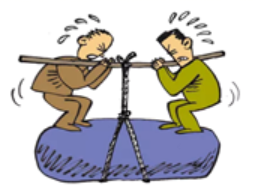 ①人的意识决定了实践发展的趋势和结果②要把高度的工作热情与科学的态度相结合③发挥主观能动性要以尊重客观规律为前提④人的意识不同，实践结果的性质就会不同A.①③				B.②③				C.①④				D.②④28.目前，我国新能源汽车正处于高速发展的阶段，虽然面临电池续航力不足、充电难等问题，但在国家日益重视环境保护、相关政策鼓励的背景下，新能源汽车仍将是未来汽车产业重点发展的方向。对新能源汽车发展趋势的认识启示我们A.要坚持矛盾共性与个性的统一			B.要抓住复杂事物中的主要矛盾C.要把握好矛盾的主要方面				D.要推动斗争性向同一性转化29.散文诗是介于诗与散文之间的一种文体，它博采诗与散文之长，使散文的自由和诗的素质天然成趣，融为一体，故它以自己独有的风采立于文坛。这说明，辩证的否定是①借助于外力作用实现事物的发展			②事物联系的环节和发展的环节③既肯定又否定，既克服又保留			④对事物优点的不断“扬弃”A.①②				B.③④				C.②③				D.②④30.日前，就是否需要将经典儿歌“我在马路边捡到一分钱”涨价为“一元钱”，引起了很多争议。有人认为，这样的变更与时俱进将儿歌中的“一分钱”改成“一元钱”更有代人感；也有人认为，如此修改是多此一举，因为歌词中的“一分钱”并不是强调特定的金额，其价值在于弘扬拾金不昧的优良品质。这种争论表明①社会存在与社会意识密不可分，社会意识的产生有其现实基础②受主客体因素的影响，人们对同一事物的判断会产生差异性③社会领域的新事物被人们接受往往需要一个过程④不同的价值判断体现了社会意识的相对独立性A.①②				B.①④				C.②④				D.③④三、选择题Ⅱ（本大题共5小题，每小题3分，共15分。每小题列出的四个备选项中只有一个是符合题目要求的，不选、错选、多选均不得分）31.2020年3月2日，Y国继去年4月和9月之后，迎来第三次议会大选，结果仍未有单一政党得票过半，组阁再陷“难产”。3月16日，该国总统授权L党领袖组建新一届政府，但组阁前景仍不明朗。据此判断，Y国①总统直接行使最高行政权				②政府总揽Y国行政权力，受议会监督③议会处于国家权力的中心				④政府由总统组建，但要对议会负责A.①③				B.①④				C.②③				D.②④32.2020年6月30日，第74届联合国大会启动“消除贫困联盟”，为全球减贫合作提供重要平台。对此中国积极响应，为迫切需要减贫援助的发展中国家和脆弱群体提供支持和帮助。这表明A.联合国大会作为审议机构拥有广泛的职权	B.联合国是实践多边主义的最佳场所C.中国在人类发展事业中发挥着主导性作用	D.中国支持和参加联合国的各项工作33.小王将自己的车送到汽修公司做全面保养，取车时因保养费高，征得汽修公司同意后，小王将一块名表留下，约定付清保养费后取回该表。根据我国法律规定，汽修公司对该手表享有A.留置权			B.抵押权			C.质押权			D.用益物权34.新冠疫情防控期间，陈某刻意隐瞒个人病情，导致与其密切接触的多人被隔离观察。被隔离的邻居李某非常恼怒，将陈某的照片发布至微博并添加许多辱骂之词，引发众多网友评论和转发。李某此举涉嫌侵犯陈某的①姓名权			②肖像权			③名誉权			④隐私权A.①②				B.②③				C.①④				D.③④35.A县小王和B县小张是大学校友，小王在创业初期向小张借款10万元。后小张多次催讨，但小王一直不归还，还在校友群辱骂小张，小张因此深受困扰，决定要把小王告上法庭。为此，小张①可以向A县或者B县法院起诉			②可以聘请律师为诉讼代理人③可把精神损害赔偿作为诉讼请求			④作为受害方无需承担举证责任A.①③				B.①④				C.②③				D.②④2021年1月浙江省选考政治模拟练习卷（一）·答题纸一、判断题（本大题共10小题，每小题1分，共10分）二、选择题Ⅰ（本大题共20小题，每小题2分，共40分）三、选择题Ⅱ（本大题共5小题，每小题3分，共15分）四、综合题（本大题共4小题，共35分）36.今年，突如其来的新冠肺炎疫情给我国经济社会发展带来前所未有的冲击，就业压力显著加大。2020年5月27日，央文明办明确，在今年全国文明城市测评指标中不将马路市场、流动商贩列为文明城市测评考核内容。6月1日，李克强总理为地摊经济点赞：“地摊经济、小店经济是就业岗位的重要来源，是人间的烟火，和高大上一样，是中国的生机”。对于这种“松动”，一部分人拍手叫好，因为这意味着自主创业，收入增加。但也有不少人表达担忧，允许摆摊意味着以前那种城市环境杂乱脏、商品质量良莠不齐等情况很可能会重现。结合材料，回答下列问题：（1）运用《经济生活》的中有关基本经济制度知识，分析发展“地摊经济”的意义。（6分）（2）针对“地摊经济”可能带来的担忧，提出两条合理建议。（2分）（3）运用《生活与哲学》的有关知识，分别从物质、实践和发展的角度，分析“地摊经济”出现松动的原因。（6分）37.近期，湖北省武汉市等多个地区发生新型冠状病毒肺炎疫情。各级党委和政府必须坚决服从党中央统一指挥、统一协调、统一调度，做到令行禁止。各级政府及有关部门要把人民群众生命安全和身体健康放在第一位，制定周密方案，组织各方力量开展防控，采取切实有效措施，坚决遏制疫情蔓延势头。完善应对方案，科学防疫，及时发布疫情信息，加强舆论引导，加强政策措施宣传解读，全力以赴做好防控工作。各地区既要考虑本地区本领域防控需要，也要考虑对重点地区、对全国防控的影响。疫情防控要坚持全国一盘棋。对不服从统一指挥和调度、本位主义严重的，对不敢担当、作风飘浮、推诿扯皮的，除追究直接责任人的责任外，情节严重的还要对党政主要领导进行问责。对失职渎职的，要依纪依法惩处。结合材料，运用《政治生活》的知识，说明各级政府在抗击疫情过程中，政府应该如何作为打赢这疫情防控的人民战争。（6分）38.美国非裔男子弗洛伊德遭遇暴力执法致死事件引发的抗议示威活动仍在美国多地持续进行。在美国撕裂的政治环境下，弗洛伊德之死引发的反种族歧视大规模游行示威恐被政治化，成为两党斗争又一新战场。特朗普宣称计划动用军队镇压华盛顿特区及各州的示威，用催泪弹驱散白宫前和平示威人群。而民主党总统候选人拜登就种族问题积极发声、呼吁团结，与强硬处理骚乱的特朗普形成鲜明对比。同时，民主党方面积极推动警察改革立法，试图借机赢得更多支持。新冠疫情、种族问题不应沦为党派斗争和选举政治的工具。只有真正倾听民众声音，正视和解决民众诉求，有助于解决种族矛盾、贫富差距、社会分裂等美国面临的问题。结合材料，运用《国家和国际组织常识》中的相关知识，回答下列问题：（1）从专政与民主的角度谈谈你对美国警方暴力执法的认识。（4分）（2）美国两党制的相关知识分析美国反种族歧视大规模游行示威成为两党斗争新战场的缘由。（5分）39.2018年5月4日，某校创新学院的高一男生刘星将其“平衡制动装置”向国家知识产权局申请实用新型专利，同年11月24日获得专利权。12月6日，与X公司订立合同，以10万元授权该实用新型专利，但刘某父母认为明显低于市场预期而反对。2020年6月，刘星发现同学小雨家Y公司生产销售的滑板式电动自行车的制动装置与自己的专利产品特征完全相同。为此，刘星以侵犯专利权为由Y公司某诉至法院。Y公司总经理强调是他家小雨的独立发明创造，与刘星无关。结合案例，运用《生活中的法律常识》的相关知识，回答下列问题，并说明理由：（1）分析该实用新型专利转让合同是否已经成立和生效。（3分）（2）法院会支持谁的主张？（3分）2021年1月浙江省选考政治模拟练习卷（一）（参考答案）一、判断题（本大题共10小题，每小题1分，共10分）二、选择题Ⅰ（本大题共20小题，每小题2分，共40分）三、选择题Ⅱ（本大题共5小题，每小题3分，共15分）四、综合题（本大题共4小题，共35分）36.（1）发展“地摊经济”，符合公有制为主体、多种所有制经济共同发展的要求，是非公有制经济的重要组成部分。（1分）地摊经济、小店经济是就业岗位的重要来源，是人间的烟火，和高大上一样，是中国的生机，能够增加居民收入渠道、扩大就业；（3分）有利于完善按劳分配为主体、多种分配方式并存的分配制度，有利于进一步释放市场活力；（1分）有利于完善社会主义市场经济体制，促进共同富裕。（1分） （2）摊主要诚信经营，遵守法律法规；政府坚持依法行政，规范地摊经济的发展；国家要完善法律法规，健全市场规则，加强市场监管等。（言之有理即可，2分）（3）①物质决定意识，要求--切从实际出发。新冠肺炎疫情给我国经济社会发展带来前所未有的冲击，为解决就业这一民生问题国家对“地摊经济”的政策作出调整。（2分）②实践是认识发展的动力，新冠肺炎疫情推动着人们对地摊经济的政策进行反思调整。（2分）③发展具有普遍性，要求用发展的观点看问题。新冠肺炎疫情给我国经济社会带来冲击，需要国家调整地摊经济的政策。（2分）37.①坚持党领导一切，坚决服从党中央统一指挥、统一协调、统一调度，做到令行禁止。②坚持以人民为中心，坚持对人民负责的原则和为人民服务的宗旨。各级政府及有关部门求真务实，将防控工作做实做细。③科学决策，完善应对方案，科学防疫，及时发布疫情信息，加强舆论引导，加强政策措施宣传解读，全力以赴做好防控工作。④坚持依法行政，政务公开，主动接受监督对失职渎职的干部，要依纪依法惩处。（任选3条，6分）38.（1）民主与专政相互依存，共同体现国家性质。民主具有鲜明的阶级性，是服务于统治阶级的。在统治阶级范围内，按照多数人的意志，实现国家职能。（2分）在美国这一资本主义国家，民主是服务于资产阶级的。美国警察对非裔男子弗洛伊德遭遇暴力执法致死事件，其实也暴露了美国的资产阶级对其他的阶级的专政。（2分）（2）美国两党在阶级基础、意识形态方面没有本质区别，他们都是维护资本主义民主制度，都代表资产阶级利益和意志。（1分）两党在一些具体议题上的政策和主张有明显差别。拜登就种族问题积极发声、呼吁团结，而特朗普却要求强硬处理骚乱，他们展现的不同政见，不过是充当两党制得以运行的机制。（2分）美国两党制，实质上是为资本主义制度服务的政党制度，不管哪个政党执政，都不可能代表广大人民群众的根本利益。（2分）39.（1）刘星与X公司通过平等协商，经过要约与承诺就合同条款达成意思一致，该实用新型专利转让合同已经成立。（1分）高--男生刘星是限制民事行为能力人，与X公司签订的实用新型专利转让合同因其父母的反对，故该合同未能生效。（2分）（2）法院会支持刘星的诉讼主张。（1分）专利权受法律保护，未经专利人许可不得实施其享有专利的发明创造。未经专利人刘星许可，即使小雨独立作出了相同的发明，Y公司也不得实施该发明，否则就构成侵犯专利权。（2分）123456789101112131415161718192021222324252627282930313233343512345678910TFFTTFTFFT11121314151617181920ACCABDABDB21222324252627282930ACCCBABCCC3132333435CBCBC